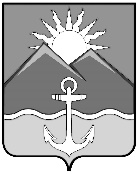 АДМИНИСТРАЦИЯХАСАНСКОГО МУНИЦИПАЛЬНОГО ОКРУГАПРИМОРСКОГО КРАЯПОСТАНОВЛЕНИЕпгт Славянка__27.03.2024___					                                                   №_579-па____	В соответствии с Федеральным законом от 06.10.2003 г. № 131-ФЗ «Об общих принципах организации местного самоуправления в Российской Федерации», пунктом 6 статьи 9 Федерального закона Российской Федерации от 29.12.2012 г. № 273-ФЗ «Об образовании в Российской Федерации», приказом Министерства просвещения Российской Федерации от 15.05.2020 г. № 236 «Об утверждении Порядка приема на обучение по образовательным программам дошкольного образования», руководствуясь Уставом Хасанского муниципального округа, администрация Хасанского муниципального округаПОСТАНОВЛЯЕТ:	1. Закрепить муниципальные образовательные учреждения, реализующие программы дошкольного образования, за конкретными территориями Хасанского муниципального округа, согласно приложению к настоящему постановлению.2. Признать утратившим силу постановление администрации Хасанского   муниципального района от 30 марта 2023 года № 377-па «О закреплении муниципальных образовательных организаций, реализующих программы дошкольного образования, за конкретными территориями Хасанского муниципального района».3. Разместить настоящее постановление на официальном сайте администрации Хасанского муниципального округа в информационно-телекоммуникационной сети «Интернет».4. Настоящее постановление вступает в силу со дня его принятия.5. Контроль за исполнением настоящего постановления возложить на заместителя главы администрации Хасанского муниципального округа Старцеву И.В.Глава Хасанского муниципального округа							                И.В. Степанов   Приложение                                                                      к постановлению администрации Хасанского муниципального округа   от  27.03.2024 г.___№__579-па_____Перечень муниципальных образовательных учреждений, реализующих программыдошкольного образования, закреплённых за конкретными территориями Хасанского муниципального округаО закреплении муниципальных образовательных учреждений, реализующих программы дошкольного образования, за конкретными территориями Хасанского муниципального округа №п/пНаименования муниципальных образовательных организацийАдрес учрежденияТерритории Хасанского муниципального округа1Муниципальное бюджетное дошкольное образовательное учреждение «Центр развития ребенка – детский сад «Тополек» Хасанского муниципального округа»пгт Славянка, ул. Героев Хасана, д. 1а пгт Славянка: ул. Лазо, ул. Блюхера, ул. Героев Хасана,                 ул. Полковая, ул. Свободная, ул. Ленинская, д. 68,702Муниципальное бюджетное дошкольное образовательное учреждение «Центр развития ребенка – детский сад «Светлячок» пгт Славянка Хасанского муниципального округа»пгт Славянка, ул. Молодежная, д. 12апгт Славянка: ул. Молодежная, ул. Парковая, ул. имени Станислава Черного, ул. Капитанская, ул. Героя Чернопятко,     ул. Туманная, проезд Новоселов, ул. Дружбы 16, 16А, 18, 22, 24, 3Муниципальное бюджетное образовательное учреждение «Центр развития ребенка – детский сад «Парус» пгт Славянка Хасанского муниципального округа»пгт Славянка, ул. Дружбы д. 12Апгт Славянка: ул. Дружбы д. 12, 14, ул. 50 лет Октября,                   ул. Муравьева-Амурского, ул. Героя Батаршина, ст. Баклан4Муниципальное бюджетное образовательное учреждение «Детский сад «Теремок» пгт Славянка Хасанского муниципального округа»пгт Славянка, ул. Дружбы д. 2 пгт Славянка: ул. Весенняя, мкр Водопадный, ул. Садовая,        ул. 50 лет Октября д. 13, 15, 17, ул. Адмирала Казакевича,            ул. Дружбы д. 1, 1а, 5, 8, 10, ул. Лесная, ул. Нерпинская,               ул. Шмидта, ул. Фадеева, ул. Пограничная, ул. Чапаева,               ул. Рыбаков, ул. Юбилейная, ул. Зеленая, ул. Восточная,          пос. База Круглая, ст. Маяк Бюссе, ул. пограничника Патракова, проезд Черкавского, ул. Тупик Ясный5Муниципальное бюджетное дошкольное образовательное учреждение «Детский сад «Звездочка» пгт Славянка Хасанского муниципального округа»пгт Славянка, ул. Ленинская, д. 51а пгт Славянка: ул. Ленинская с дома №1 по дом №66,                      ул. Украинская, ул. Космонавта Волкова, ул. Нагорная,               ул. Советская, ул. Строительная, пер. Пионерский, проезд Угловой, ул. Калинина, ул. Чкалова, ул. Луговая, ул. Ручейная, ул. Водосточная, ул. Морской бульвар, проезд Морской,              ул. Весенняя Поляна, пер. Верхний, пер. Совхозный,                    пер. Профсоюзный, ул. Янковского, ж.-д.ст. Бамбурово,              ж.-д.ст. Рязановка, с. Ромашка, с. Пойма, ул. 70 лет Октября. 6Муниципальное бюджетное дошкольное образовательное учреждение «Детский сад «Лучик» пгт Посьет Хасанского муниципального округа»пгт Посьет ул. Портовая, д. 46пгт Посьет7Муниципальное бюджетное дошкольное образовательное учреждение «Детский сад «Колокольчик» пгт Краскино Хасанского муниципального округа»пгт Краскино, ул. Новокиевская, д. 9пгт Краскино, с. Камышовый, с. Зайсановка, с. Маячное,                 с. Шахтерский, с. Гвоздево8Филиал муниципального бюджетного дошкольного образовательного учреждения «Детский сад «Колокольчик» пгт Краскино Хасанского муниципального округа» пгт Хасан,ул. Мошляка, д. 1Апгт Хасан, с. Лебединое, отделения «Утиная», «Лебединое», «Заозерная», «Туманная»9Муниципальное бюджетное общеобразовательное учреждение «Средняя общеобразовательная школа пгт Приморский Хасанского муниципального округа» пгт Приморский, ул. Центральная, д.38а пгт Приморский10Муниципальное бюджетное дошкольное образовательное учреждение «Детский сад «Буратино» с. Барабаш Хасанского муниципального округа»с. Барабаш, ул. Лазо, д. 16с. Барабаш, с. Овчинниково, отделение в нп Овчинниково, отделения «Мраморное», «Синий утес», с. Филипповка11Филиал муниципального бюджетного дошкольного образовательного учреждения «Детский сад «Буратино» с. Барабаш Хасанского муниципального округа»с. Занадворовка, ул. Советская, д. 48с. Занадворовка, ж.-д.рзд. Барсовый, ж.-д.ст. Провалово,                    с. Кравцовка12Муниципальное бюджетное дошкольное образовательное учреждение «Центр развития ребенка – детский сад «Рыбачок» пгт Зарубино Хасанского муниципального округа» пгт Зарубино, ул. Нагорная, д. 10а, ул. Строительная, д. 24апгт Зарубино13Муниципальное бюджетное дошкольное образовательное учреждение «Детский сад «Солнышко» с. Безверхово Хасанского муниципального округа»с. Безверхово,ул. Октябрьская, д. 66с. Безверхово, ж.-д.рзд. Пожарский, с. Нарва, с. Сухая речка,        ж.-д.ст. Кедровый, с. Перевозная14Муниципальное бюджетное дошкольное образовательное учреждение «Детский сад «Малышок» с. Андреевка Хасанского муниципального округа»с. Андреевка, ул. Ключевая, д. 16ас. Андреевка, с. Рисовая Падь, с. Витязь, м. Маяк Гамов15Муниципальное бюджетное дошкольное образовательное учреждение «Детский сад «Березка» с. Цуканово Хасанского муниципального округа»с. Цуканово, ул. Советская, д. 3с. Цуканово